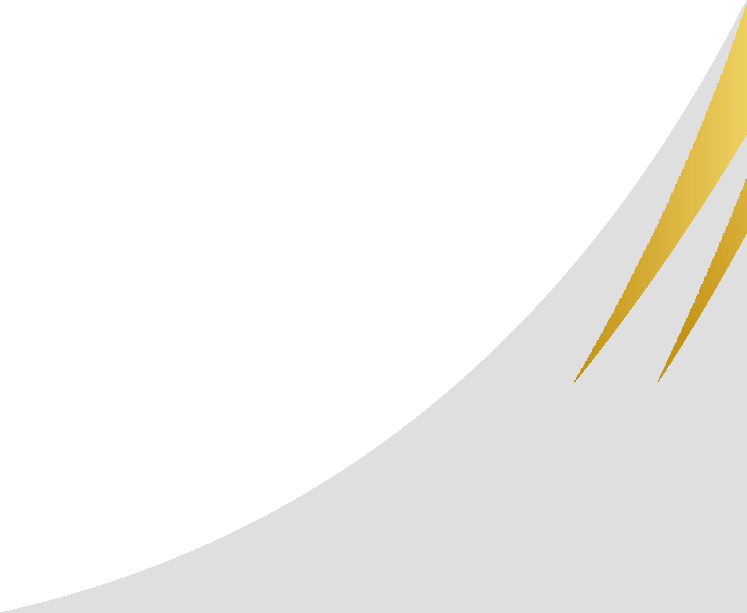 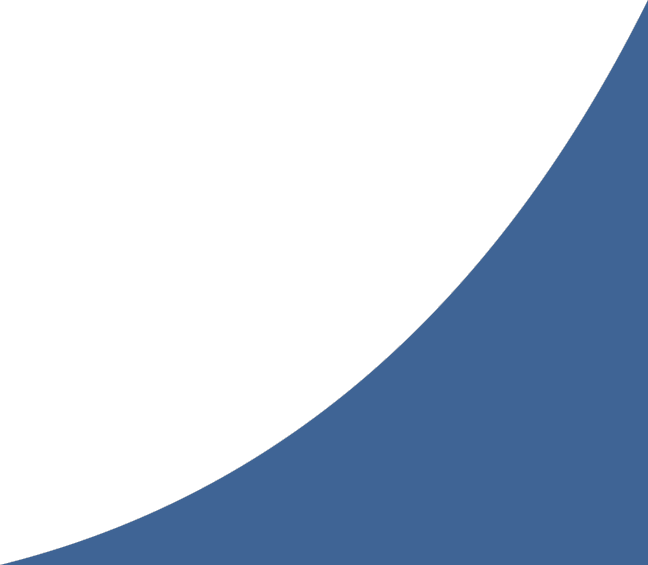 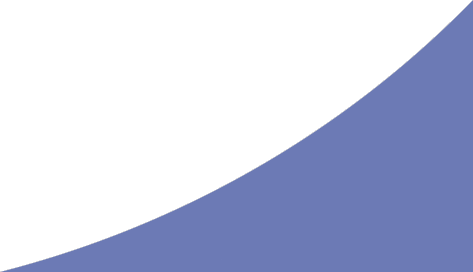 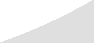 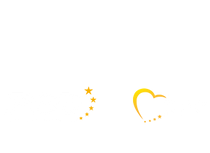 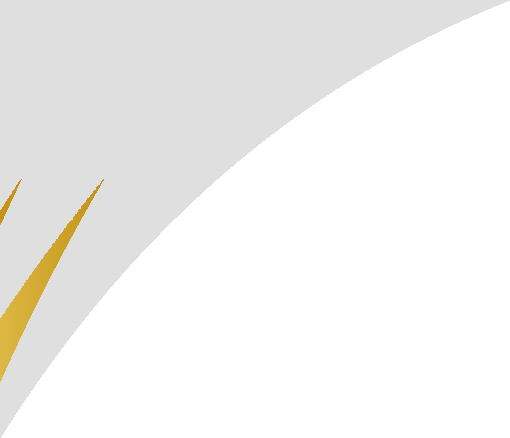 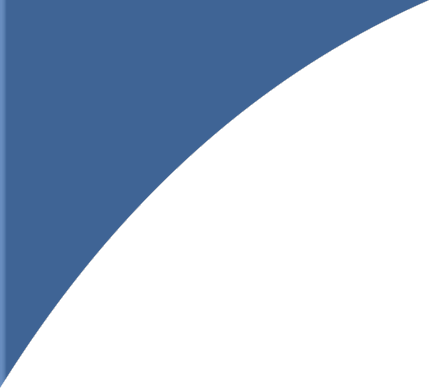 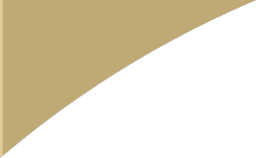 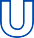 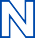 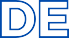 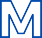 Carlos Coelho e José Manuel Fernandes questionam Comissão Europeia sobre falhas do governo português na aplicação dos fundos europeusBruxelas, 11 de janeiro 2024Carlos Coelho e José Manuel Fernandes, Deputados portugueses ao Parlamento Europeu, questionaram a Comissão Europeia sobre a eficácia e eficiência da aplicação dos fundos europeus pelo governo português, após a publicação do relatório “Fluxos Financeiros entre Portugal e a União Europeia e execução de fundos europeus em 2022” do Tribunal de Contas de Portugal (TC).O Tribunal de Contas revela que, dos mais de 24 mil milhões de euros dos fundos europeus do período de programação 2021-2027, só 353,9 milhões foram recebidos, nos primeiros dois anos, a título de pré-financiamento, o que significa que Portugal não está a fazer nenhum esforço na execução destes fundos, limitando-se a receber automaticamente a pequena parcela que é adiantada pela Comissão Europeia.“É imperativo programar e aplicar com eficiência estes fundos que devem ser colocados à disposição dos municípios, pessoas e empresas contribuindo para o investimento   na   coesão, competitividade   e   sustentabilidade, motores transformadores fundamentais para a economia e qualidade   de   vida   dos portugueses”, afirma Carlos Coelho. José Manuel Fernandes acrescenta que “o Governo português nada planeia, não sabe o que quer, não apresenta projetos de qualidade, mostrando-se incapaz de aproveitar o potencial dos fundos europeus, privando Portugal de oportunidades únicas de crescimento.”Em concreto, os eurodeputados colocaram duas questões à Comissão Europeia:As preocupações levantadas pelo TC (sobre a execução incipiente dos fundos e às deficiências e inconsistências nos registros contabilísticos e na monitorização) suscitam algum plano de ação ou revisão por parte da Comissão Europeia,  para assegurar a correta e eficiente utilização dos fundos em Portugal?O TC assinala atrasos recorrentes nos pagamentos de Recursos Próprios Tradicionais à Comissão Europeia, com custos adicionais de cerca de 45 milhões de euros em juros ao longo de dez anos. A Comissão Europeia está ciente de quaisquer esforços por parte do governo português para resolver estes atrasos? Estes continuam a ocorrer? Que medidas são recomendadas para assegurar a eficácia destes pagamentos no futuro, evitando perdas financeiras semelhantes?A pergunta dos eurodeputados Carlos Coelho e José Manuel Fernandes foi também subscrita por Paulo Rangel, Lídia Pereira, Maria da Graça Carvalho e Cláudia Monteiro de Aguiar.Carlos Coelho e José Manuel FernandesDeputados ao Parlamento Europeu carlos.coelho@europarl.europa.eu josemanuel.fernandes@europarl.europa.eu